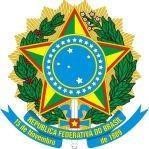 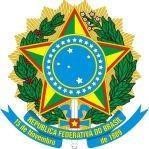 SERVIÇO PÚBLICO FEDERALCONSELHO REGIONAL DE ENGENHARIA E AGRONOMIA DO ACRE CREA-ACCOMPETÊNCIA DO PLENÁRIOO Plenário do Crea-Acre, órgão colegiado decisório da estrutura básica, tem por finalidade decidir os assuntos relacionados às competências do Crea-Acre, constituindo a segunda instância de julgamento no âmbito de sua jurisdição, ressalvado o caso de foro privilegiado. É constituído por um presidente e por conselheiros regionais, obedecida a seguinte composição: um presidente,  um representante por grupo profissional da Engenharia e da Agronomia, de cada instituição de ensino superior registrada no Crea-Acre e com sede na jurisdição, desde que esta mantenha curso na área de cada um dos grupos profissionais, representantes das entidades de classe de profissionais de nível superior registradas no Crea-Acre e com sede na jurisdição, segundo critérios de proporcionalidade estabelecidos em resolução específica, assegurando o mínimo de um representante por entidade; e um representante de entidade de classe de profissionais de nível médio registrada no Crea-Acre e com sede na jurisdição, por câmara especializada, observando que ao menos um destes exerça docência, segundo critérios estabelecidos em resolução específica e tem sua composição renovada em um terço anualmente, excluído o presidente, na forma da lei.COMPOSIÇÃO DO CREA/AC – 2023/DIRETORIASERVIÇO PÚBLICO FEDERALCONSELHO REGIONAL DE ENGENHARIA E AGRONOMIA DO ACRE CREA-ACCOMPETÊNCIA DO PLENÁRIOO Plenário do Crea-Acre, órgão colegiado decisório da estrutura básica, tem por finalidade decidir os assuntos relacionados às competências do Crea-Acre, constituindo a segunda instância de julgamento no âmbito de sua jurisdição, ressalvado o caso de foro privilegiado. É constituído por um presidente e por conselheiros regionais, obedecida a seguinte composição: um presidente,  um representante por grupo profissional da Engenharia e da Agronomia, de cada instituição de ensino superior registrada no Crea-Acre e com sede na jurisdição, desde que esta mantenha curso na área de cada um dos grupos profissionais, representantes das entidades de classe de profissionais de nível superior registradas no Crea-Acre e com sede na jurisdição, segundo critérios de proporcionalidade estabelecidos em resolução específica, assegurando o mínimo de um representante por entidade; e um representante de entidade de classe de profissionais de nível médio registrada no Crea-Acre e com sede na jurisdição, por câmara especializada, observando que ao menos um destes exerça docência, segundo critérios estabelecidos em resolução específica e tem sua composição renovada em um terço anualmente, excluído o presidente, na forma da lei.COMPOSIÇÃO DO CREA/AC – 2023/DIRETORIASERVIÇO PÚBLICO FEDERALCONSELHO REGIONAL DE ENGENHARIA E AGRONOMIA DO ACRE CREA-ACCOMPETÊNCIA DO PLENÁRIOO Plenário do Crea-Acre, órgão colegiado decisório da estrutura básica, tem por finalidade decidir os assuntos relacionados às competências do Crea-Acre, constituindo a segunda instância de julgamento no âmbito de sua jurisdição, ressalvado o caso de foro privilegiado. É constituído por um presidente e por conselheiros regionais, obedecida a seguinte composição: um presidente,  um representante por grupo profissional da Engenharia e da Agronomia, de cada instituição de ensino superior registrada no Crea-Acre e com sede na jurisdição, desde que esta mantenha curso na área de cada um dos grupos profissionais, representantes das entidades de classe de profissionais de nível superior registradas no Crea-Acre e com sede na jurisdição, segundo critérios de proporcionalidade estabelecidos em resolução específica, assegurando o mínimo de um representante por entidade; e um representante de entidade de classe de profissionais de nível médio registrada no Crea-Acre e com sede na jurisdição, por câmara especializada, observando que ao menos um destes exerça docência, segundo critérios estabelecidos em resolução específica e tem sua composição renovada em um terço anualmente, excluído o presidente, na forma da lei.COMPOSIÇÃO DO CREA/AC – 2023/DIRETORIASERVIÇO PÚBLICO FEDERALCONSELHO REGIONAL DE ENGENHARIA E AGRONOMIA DO ACRE CREA-ACCOMPETÊNCIA DO PLENÁRIOO Plenário do Crea-Acre, órgão colegiado decisório da estrutura básica, tem por finalidade decidir os assuntos relacionados às competências do Crea-Acre, constituindo a segunda instância de julgamento no âmbito de sua jurisdição, ressalvado o caso de foro privilegiado. É constituído por um presidente e por conselheiros regionais, obedecida a seguinte composição: um presidente,  um representante por grupo profissional da Engenharia e da Agronomia, de cada instituição de ensino superior registrada no Crea-Acre e com sede na jurisdição, desde que esta mantenha curso na área de cada um dos grupos profissionais, representantes das entidades de classe de profissionais de nível superior registradas no Crea-Acre e com sede na jurisdição, segundo critérios de proporcionalidade estabelecidos em resolução específica, assegurando o mínimo de um representante por entidade; e um representante de entidade de classe de profissionais de nível médio registrada no Crea-Acre e com sede na jurisdição, por câmara especializada, observando que ao menos um destes exerça docência, segundo critérios estabelecidos em resolução específica e tem sua composição renovada em um terço anualmente, excluído o presidente, na forma da lei.COMPOSIÇÃO DO CREA/AC – 2023/DIRETORIASERVIÇO PÚBLICO FEDERALCONSELHO REGIONAL DE ENGENHARIA E AGRONOMIA DO ACRE CREA-ACCOMPETÊNCIA DO PLENÁRIOO Plenário do Crea-Acre, órgão colegiado decisório da estrutura básica, tem por finalidade decidir os assuntos relacionados às competências do Crea-Acre, constituindo a segunda instância de julgamento no âmbito de sua jurisdição, ressalvado o caso de foro privilegiado. É constituído por um presidente e por conselheiros regionais, obedecida a seguinte composição: um presidente,  um representante por grupo profissional da Engenharia e da Agronomia, de cada instituição de ensino superior registrada no Crea-Acre e com sede na jurisdição, desde que esta mantenha curso na área de cada um dos grupos profissionais, representantes das entidades de classe de profissionais de nível superior registradas no Crea-Acre e com sede na jurisdição, segundo critérios de proporcionalidade estabelecidos em resolução específica, assegurando o mínimo de um representante por entidade; e um representante de entidade de classe de profissionais de nível médio registrada no Crea-Acre e com sede na jurisdição, por câmara especializada, observando que ao menos um destes exerça docência, segundo critérios estabelecidos em resolução específica e tem sua composição renovada em um terço anualmente, excluído o presidente, na forma da lei.COMPOSIÇÃO DO CREA/AC – 2023/DIRETORIASERVIÇO PÚBLICO FEDERALCONSELHO REGIONAL DE ENGENHARIA E AGRONOMIA DO ACRE CREA-ACCOMPETÊNCIA DO PLENÁRIOO Plenário do Crea-Acre, órgão colegiado decisório da estrutura básica, tem por finalidade decidir os assuntos relacionados às competências do Crea-Acre, constituindo a segunda instância de julgamento no âmbito de sua jurisdição, ressalvado o caso de foro privilegiado. É constituído por um presidente e por conselheiros regionais, obedecida a seguinte composição: um presidente,  um representante por grupo profissional da Engenharia e da Agronomia, de cada instituição de ensino superior registrada no Crea-Acre e com sede na jurisdição, desde que esta mantenha curso na área de cada um dos grupos profissionais, representantes das entidades de classe de profissionais de nível superior registradas no Crea-Acre e com sede na jurisdição, segundo critérios de proporcionalidade estabelecidos em resolução específica, assegurando o mínimo de um representante por entidade; e um representante de entidade de classe de profissionais de nível médio registrada no Crea-Acre e com sede na jurisdição, por câmara especializada, observando que ao menos um destes exerça docência, segundo critérios estabelecidos em resolução específica e tem sua composição renovada em um terço anualmente, excluído o presidente, na forma da lei.COMPOSIÇÃO DO CREA/AC – 2023/DIRETORIAPRESIDENTE: Engenheira Civil CARMEM BASTOS NARDINOPRESIDENTE: Engenheira Civil CARMEM BASTOS NARDINOPRESIDENTE: Engenheira Civil CARMEM BASTOS NARDINOPRESIDENTE: Engenheira Civil CARMEM BASTOS NARDINOPRESIDENTE: Engenheira Civil CARMEM BASTOS NARDINOPRESIDENTE: Engenheira Civil CARMEM BASTOS NARDINOVICE-PRESIDENTE: Engª. Agrª. LYA JANUÁRIA VASCONCELOS BEIRUTHVICE-PRESIDENTE: Engª. Agrª. LYA JANUÁRIA VASCONCELOS BEIRUTHVICE-PRESIDENTE: Engª. Agrª. LYA JANUÁRIA VASCONCELOS BEIRUTHVICE-PRESIDENTE: Engª. Agrª. LYA JANUÁRIA VASCONCELOS BEIRUTHVICE-PRESIDENTE: Engª. Agrª. LYA JANUÁRIA VASCONCELOS BEIRUTHVICE-PRESIDENTE: Engª. Agrª. LYA JANUÁRIA VASCONCELOS BEIRUTHDIRETOR ADMINISTRATIVO: Eng. Agr. QUIRINO HENRIQUE LIMA GARCIADIRETOR ADMINISTRATIVO: Eng. Agr. QUIRINO HENRIQUE LIMA GARCIADIRETOR ADMINISTRATIVO: Eng. Agr. QUIRINO HENRIQUE LIMA GARCIADIRETOR ADMINISTRATIVO: Eng. Agr. QUIRINO HENRIQUE LIMA GARCIADIRETOR ADMINISTRATIVO: Eng. Agr. QUIRINO HENRIQUE LIMA GARCIADIRETOR ADMINISTRATIVO: Eng. Agr. QUIRINO HENRIQUE LIMA GARCIA1º DIRETOR FINANCEIRO: Engº. Elet. EDLAILDO PIMENTEL DA SILVA1º DIRETOR FINANCEIRO: Engº. Elet. EDLAILDO PIMENTEL DA SILVA1º DIRETOR FINANCEIRO: Engº. Elet. EDLAILDO PIMENTEL DA SILVA1º DIRETOR FINANCEIRO: Engº. Elet. EDLAILDO PIMENTEL DA SILVA1º DIRETOR FINANCEIRO: Engº. Elet. EDLAILDO PIMENTEL DA SILVA1º DIRETOR FINANCEIRO: Engº. Elet. EDLAILDO PIMENTEL DA SILVA2º DIRETOR FINANCEIRO: Tecg. JACKLINE MARIA DA SILVA2º DIRETOR FINANCEIRO: Tecg. JACKLINE MARIA DA SILVA2º DIRETOR FINANCEIRO: Tecg. JACKLINE MARIA DA SILVA2º DIRETOR FINANCEIRO: Tecg. JACKLINE MARIA DA SILVA2º DIRETOR FINANCEIRO: Tecg. JACKLINE MARIA DA SILVA2º DIRETOR FINANCEIRO: Tecg. JACKLINE MARIA DA SILVACONSELHEIROS TITULARESENT. CLASSEMANDATOCONSELHEIROS SUPLENTESENT. CLASSEMANDATO01.ENGª.MECª PAULA SALES DA SILVAAEAC01.01.23 a 31.12.23SEM SUPLENTE02.ENF.Ftal. JÂNIO CÂNDIDO PORTUGUÊSAEFEAC01.01.23 a 31.12.23Eng.Ftal. DANIEL DE ALMEIDA PAPAAEFEAC01.01.21 a 31.12.2303.Eng. Civil JOAQUIM FERREIRA DO N. JUNIORAEAC01.01.21 a 31.12.23Eng.Civil STÊNIO SOUSA DE FRANAÇAAEAC01.01.21 a 31.12.2304.Eng.Elet..LEONARDO CARNEIRO F. ALVESAEAC01.01.21 a 31.12.23ENG.Elet.. JESSÉ MELO DOS SANTOSAEAC01.01.21 a 31.12.2305.Eng.Ftal.MARCOS AUGUSTO RINO B. DA SILVA NEMAEFEAC01.01.21 a 31.12.23Eng.Ftal ADENILSON DE SOUZA VIANAAEFEAC01.01.21 a 31.12.2306.Eng.Civil MATEUS SILVA DOS SANTOSAEAC01.01.21 a 31.12.23Eng.Civil WILIANS MONTEFUSCO DA CRUZAEAC01.01.21 a 31.12.2307.Eng.Agr.QUIRINO HENRIQUE LIMA GARCIAAEAEAC01.01.21 a 31.12.23Engª.Agrª .ALDENICE SANTOS DE L. SOUZAAEAEC01.01.21 a 31.12.2308. Eng,Ftal.ROGERIO MAGALHÃES FERREIRAAEAC01.01.21 a 31.12.23Eng.Ftal.ERIVAN NASCIMENTO PEREIRAAEAC01.01.21 a 31.12.2309.Engª.Civil ROSA MARIA COSTA DE SOUZAAEAC01.01.21 a 31.12.23ENgª.Civil CÍCERA F.DIAS MAGALHÃESAEAC01.01.21 a 31.12.2310.Eng.Civil ANTONIO DE LIMA FURTADOAEAC01.01.22 a 31.12.24Eng.Civil PAULO LOPES PARRILHA JUNIORAEAC01.01.22 a 31.12.2411.Engª.Agrª CARMINDA LUZIA S.PINHEIROAEAEAC01.01.22 a 31.12.24Engª.Agrª MARIA DALZENIRA S. DE FRANÇAAEAEAC01.01.22 a 31.12.2412. Eng.Civil ÍTALO ALMEIDA LOPESUNINORTE01.01.11 a 31.12.24Engª.Civil DANIELA SILVA TAMAWINGUNINORTE01.01.22 a 31.12.2413. Eng.Elet.EDLAILSON PIMENTEL DA SILVAAEAC01.01.22 a 31.12.24Eng.Elet. ANILSON COSTA DE OLIVEIRA BRITOAEAC01.01.22 a 31.12.2414. Tecg..ALEXANDRE DA ROCHA GOMESSINTAC01.01.22 a 31.12.24Tecgª ANTONIA FERNANDES MARTINSSINTAC01.01.22 a 31.12.2415.Tecn. JOSÉ MARIA LEÃO DO AMARALSINTAC01.01.22 a 31.12.24SEM SUPLENTE16.Eng.Civil JOSÉ ROBERTO LIMA MURADUFAC01.01.22 a 31.12.24Eng.Civil FERNANDO DA SILVA SOUZAUFAC01.01.22 a 31.12.2417.Eng.Civi GLAYTON PINHEIRO REGOAEAC01.01.22 a 31.12.24Eng.Civil RAILSON ANTONIO P. DE ASSISAEAC01.01.22 a 31.12.2418.Engª.Agrª. LYA JANUÁRIA V. BEIRUTHUFAC01.01.23 a 31.12.25Engª.Agrª. ANDREA A. DA ROCHA UFAC01.01.23 a 32.12.2519.Eng. Civil KENNEDY SILVA DE LIMAAEAC01.01.23 a 31.12.25Eng. Civil HENRIQUE ALVES SALESAEAC01.01.23 a 31.12.2520.Tecng. JACKLINE MARIA DA SILVASINTAC01.01.23 a 31.12.25Tecng. FRANCISCO RODRIGUES DE LIMASINTAC01.01.23 a 31.12.2521.Tecng.Hev. JOSE JESUS SANTOS LIMASINTAC01.01.23 a 31.12.25Tecng.Hev. MANOEL XAVIER DA S. NETOSINTAC01.01.23 a 31.12.25O CONSELHEIRO AYSSON ROSAS FILHO RENUNCIOU, HAJA VISTA SUA ELEIÇÃO PARA CONSELHEIRO FEDERAL, CONFORME A RESOLUÇÃO 1071/15, ART. 28, A AEAC INDICOU A ENGª MECª PAULA SALES DA SILVA, COM MANDATO ATÉ 31.12.2023.O CONSELHEIRO AYSSON ROSAS FILHO RENUNCIOU, HAJA VISTA SUA ELEIÇÃO PARA CONSELHEIRO FEDERAL, CONFORME A RESOLUÇÃO 1071/15, ART. 28, A AEAC INDICOU A ENGª MECª PAULA SALES DA SILVA, COM MANDATO ATÉ 31.12.2023.O CONSELHEIRO AYSSON ROSAS FILHO RENUNCIOU, HAJA VISTA SUA ELEIÇÃO PARA CONSELHEIRO FEDERAL, CONFORME A RESOLUÇÃO 1071/15, ART. 28, A AEAC INDICOU A ENGª MECª PAULA SALES DA SILVA, COM MANDATO ATÉ 31.12.2023.O CONSELHEIRO AYSSON ROSAS FILHO RENUNCIOU, HAJA VISTA SUA ELEIÇÃO PARA CONSELHEIRO FEDERAL, CONFORME A RESOLUÇÃO 1071/15, ART. 28, A AEAC INDICOU A ENGª MECª PAULA SALES DA SILVA, COM MANDATO ATÉ 31.12.2023.O CONSELHEIRO AYSSON ROSAS FILHO RENUNCIOU, HAJA VISTA SUA ELEIÇÃO PARA CONSELHEIRO FEDERAL, CONFORME A RESOLUÇÃO 1071/15, ART. 28, A AEAC INDICOU A ENGª MECª PAULA SALES DA SILVA, COM MANDATO ATÉ 31.12.2023.O CONSELHEIRO AYSSON ROSAS FILHO RENUNCIOU, HAJA VISTA SUA ELEIÇÃO PARA CONSELHEIRO FEDERAL, CONFORME A RESOLUÇÃO 1071/15, ART. 28, A AEAC INDICOU A ENGª MECª PAULA SALES DA SILVA, COM MANDATO ATÉ 31.12.2023.